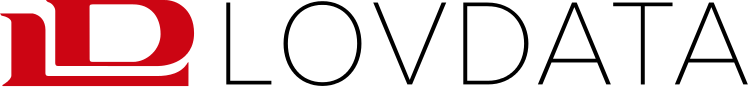 Forskrift om endring i forskrift om tilsetning av vitaminer, mineraler og visse andre stoffer til næringsmidlerInnholdsfortegnelseForskrift om endring i forskrift om tilsetning av vitaminer, mineraler og visse andre stoffer til næringsmidler	1Innholdsfortegnelse	2I	3Kapittel II. Utfyllende nasjonale bestemmelser om tilsetning av vitaminer og mineraler til næringsmidler, unntatt kosttilskudd	3Kapittel III. Utfyllende nasjonale bestemmelser om tilsetning av visse «andre stoffer» til næringsmidler, herunder kosttilskudd	4Vedlegg 1. Vitaminer og mineraler som kan tilsettes næringsmidler, unntatt kosttilskudd, jf. kapittel II	8Vedlegg 2. Opplysninger som skal sendes inn til Mattilsynet sammen med meldinger etter § 4, om tilsetning til næringsmidler, unntatt kosttilskudd, av vitaminer eller mineraler, som ikke er i samsvar med vilkårene i vedlegg  1	12Vedlegg 3. Visse «andre stoffer» som kan tilsettes til næringsmidler, herunder kosttilskudd, jf. kapittel III	13Vedlegg 4. Opplysninger som skal sendes inn til Mattilsynet sammen med meldinger etter § 9 og søknader om tillatelse etter § 10, til tilsetning av visse «andre stoffer» til næringsmidler, herunder kosttilskudd, som ikke er i samsvar med vilkårene i vedlegg 3	17Kosttilskudd	17Andre næringsmidler enn kosttilskudd	18Vedlegg 5. «Andre stoffer» som etter § 6 annet og tredje ledd ikke er omfattet av § 7–§ 11, og som Mattilsynet etter § 6 siste ledd har forbudt eller fastsatt restriksjoner for	19Del A Forbud	19Del B Restriksjoner	19II	19III	19Hjemmel: Fastsatt av Helse- og omsorgsdepartementet 26. juni 2019 med hjemmel i lov 19. desember 2003 nr. 124 om matproduksjon og mattrygghet mv. (matloven) § 9 første ledd, § 10 annet ledd, § 15 og § 16 annet ledd, jf. delegeringsvedtak 19. desember 2003 nr. 1790.
Forskriften er meldt til EFTAs overvåkingsorgan i henhold til kravene i lov 17. desember 2004 nr. 101 om europeisk meldeplikt for tekniske regler (EØS-høringsloven) og EØS-avtalen vedlegg II kap. XIX nr. 1 (direktiv 98/34/EF endret ved direktiv 98/48/EF).II forskrift 26. februar 2010 nr. 247 om tilsetning av vitaminer, mineraler og visse andre stoffer til næringsmidler gjøres følgende endringer:I hjemmelsfeltet, etter § 10 annet ledd, tilføyes matloven § 15 og § 16 annet ledd.Følgende avsnitt legges til nederst i EØS-henvisningene:Kapitlene II, III og IV og vedleggene 1–5 i forskriften er meldt til EFTAs overvåkingsorgan i henhold til kravene i lov 17. desember 2004 nr. 101 om europeisk meldeplikt for tekniske regler (EØS-høringsloven) og EØS-avtalen vedlegg II kap. XIX nr. 1 (direktiv 98/34/EF som endret særlig ved direktiv 98/48/EF og forordning (EU) nr. 1025/2012).Kapittel II. skal lyde:Kapittel II. Utfyllende nasjonale bestemmelser om tilsetning av vitaminer og mineraler til næringsmidler, unntatt kosttilskudd§ 2. Kapitlets virkeområdeDette kapitlet inneholder utfyllende nasjonale bestemmelser om tilsetning av vitaminer og mineraler til næringsmidler, unntatt kosttilskudd. Bestemmelsene gjelder i tillegg til og supplerer bestemmelsene om dette i § 1 jf. forordning (EF) nr. 1925/2006.§ 3. Vilkår for tilsetning av vitaminer og mineraler til næringsmidler, unntatt kosttilskuddDet er bare tillatt å tilsette de vitaminene og mineralene som er oppført i vedlegg 1 til næringsmidler, unntatt kosttilskudd. Tilsetningen må være i samsvar med de vilkårene som framgår av vedlegg 1.De mengdene for tilsetning av vitaminer og mineraler som er fastsatt i vedlegg 1, gjelder for produktets samlede innhold av de aktuelle vitaminene og mineralene, uansett hva som er kilden til vitaminene og mineralene eller formålet med tilsetningen av dem.§ 4. Meldeplikt ved tilsetning av vitaminer og mineraler som ikke er i samsvar med vilkårene i vedlegg 1Dersom en virksomhet vil tilsette vitaminer eller mineraler til næringsmidler, og tilsetningen ikke er i samsvar med vilkårene i vedlegg 1, skal virksomheten melde tilsetningen til Mattilsynet. Meldingen skal inneholde alle de opplysningene som kreves i vedlegg 2. Meldingen gjelder utelukkende for tilsetning av de aktuelle vitaminene og mineralene til det konkrete næringsmidlet. Meldingen regnes som innlevert når Mattilsynet har sendt bekreftelse til virksomheten om at alle opplysningene som kreves i vedlegg 2 er mottatt.Virksomheten kan ta tilsetningen i bruk seks måneder etter at meldingen regnes som innlevert etter første ledd. Hvis meldingen inneholder data som allerede er innsendt, vurdert og godkjent i et annet EØS-land, og denne vurderingen er sendt til Mattilsynet, kan virksomheten ta tilsetningen i bruk tre måneder etter at meldingen regnes som innlevert etter første ledd. Mattilsynet kan ved behov forlenge denne perioden fra tre til seks måneder, og skal i så fall varsle virksomheten om dette. Den meldte tilsetningen kan bare brukes i samsvar med opplysningene i meldingen, og forutsatt at ikke Mattilsynet etter tredje ledd har fattet enkeltvedtak om forbud mot tilsetningen eller om andre restriksjoner for tilsetningen enn de som framgår av meldingen.Mattilsynet kan innen utløpet av fristene i annet ledd for når en meldt tilsetning kan tas i bruk av virksomheten og på et hvilket som helst senere tidspunkt etter at tilsetningen er tatt i bruk, fatte enkeltvedtak om forbud mot eller om andre restriksjoner for tilsetningen enn de som framgår av meldingen, herunder tidsbegrensning eller begrensning til bruk i enkelte næringsmiddelkategorier. Risiko for menneskers helse skal tillegges avgjørende betydning i helhetsvurderingen av om det er nødvendig med forbud mot eller restriksjoner for tilsetningen.Dersom Mattilsynet ved behandling av meldinger om tilsetning av vitaminer eller mineraler etter første ledd, til næringsmidler som har  opprinnelse i EØS og som er lovlig omsatt i en annen EØS-stat, kommer til at det må fattes enkeltvedtak om forbud mot eller andre restriksjoner for tilsetningen enn de som framgår av meldingen, gjelder bestemmelsene i lov 12. april 2013 nr. 13 om det frie varebytte i EØS (EØS-vareloven) § 1 jf. forordning (EF) nr. 764/2008.§ 5. Krav om innsending av opplysninger om virksomhetens navn og adresse, produktets navn, ingrediensliste og næringsdeklarasjon til MattilsynetEØS-produsenten, EØS-importøren eller andre, som er ansvarlig for den første omsetningen i Norge av et næringsmiddel som er tilsatt vitaminer eller mineraler i samsvar med kravene i vedlegg 1, skal før næringsmidlet omsettes i Norge, sende opplysninger om virksomhetens navn og postadresse, produktets navn, ingrediensliste og næringsdeklarasjon til Mattilsynet. Dette gjelder ikke for virksomheter som etter § 4 har meldt tilsetningen av vitaminer eller mineraler til næringsmidler, unntatt kosttilskudd.Senere endringer i de opplysningene som er sendt til Mattilsynet etter første ledd, og opplysninger om permanent opphør av omsetning av næringsmidlet i Norge, skal også sendes til Mattilsynet.Næringsmidler som ikke er tilsatt andre vitaminer eller mineraler enn natrium, klorid eller kalium, er unntatt fra kravene i første og annet ledd.Kapittel III. skal lyde:Kapittel III. Utfyllende nasjonale bestemmelser om tilsetning av visse «andre stoffer» til næringsmidler, herunder kosttilskudd§ 6. Kapitlets virkeområdeDette kapitlet inneholder utfyllende nasjonale bestemmelser om tilsetning av visse «andre stoffer» til næringsmidler, herunder kosttilskudd. Bestemmelsene gjelder i tillegg til og supplerer bestemmelsene om dette i § 1 jf. forordning (EF) nr. 1925/2006.§ 7–§ 11 gjelder bare for tilsetning til næringsmidler, herunder kosttilskudd, av «andre stoffer» som:§ 7–§ 11 gjelder ikke for tilsetning av følgende «andre stoffer» til næringsmidler, herunder kosttilskudd:For «andre stoffer» som etter § 6 annet ledd og tredje ledd bokstavene a), b) og c) ikke er omfattet av § 7–§ 11, kan Mattilsynet fastsette forskrifter om endringer i vedlegg 5, som forbyr eller fastsetter restriksjoner for tilsetning av stoffene til næringsmidler, herunder kosttilskudd. Risiko for menneskers helse skal tillegges avgjørende betydning i helhetsvurderingen av om det er nødvendig med forbud mot eller restriksjoner for tilsetningen.§ 7. Vilkår for tilsetning av visse «andre stoffer» til næringsmidler, herunder kosttilskuddDet er bare tillatt å tilsette «andre stoffer» som er oppført i vedlegg 3 til næringsmidler, herunder kosttilskudd. Tilsetningen må være i samsvar med de vilkårene som framgår av vedlegg 3.De mengdene for tilsetning av «andre stoffer» som er fastsatt i vedlegg 3, gjelder for produktets samlede innhold av det aktuelle stoffet, uansett hva som er kilden til stoffet eller formålet med tilsetningen av det.§ 8. Krav til identitet og renhet for «andre stoffer» som er oppført i vedlegg 3For «andre stoffer» som er oppført i vedlegg 3, gjelder de kravene til identitet og renhet som til enhver tid er fastsatt i annet relevant EØS-regelverk. Dersom det ikke i annet EØS-regelverk er fastsatt krav til identitet og renhet for et stoff som er oppført i vedlegg 3, gjelder de generelt aksepterte kravene til identitet og renhet som til enhver tid er anbefalt av internasjonale organer. For enkelte «andre stoffer» kan Mattilsynet fastsette særskilte krav til identitet og renhet i vedlegg 3.§ 9. Meldeplikt ved tilsetning av «andre stoffer» i form av forbindelser som er oppført i vedlegg 3, men som ikke oppfyller vilkårene i vedleggetDersom en virksomhet vil tilsette et «annet stoff» i form av en forbindelse som er oppført i vedlegg 3, og tilsetningen ikke er i samsvar med vilkårene i vedlegget, skal virksomheten melde tilsetningen til Mattilsynet. Meldingen skal inneholde alle de opplysningene som kreves i vedlegg 4. Meldingen gjelder utelukkende for tilsetning av det aktuelle «andre stoffet» til det konkrete næringsmidlet, herunder kosttilskudd. Meldingen regnes som innlevert når Mattilsynet har sendt bekreftelse til virksomheten om at alle opplysningene som kreves i vedlegg 4 er mottatt.Virksomheten kan ta tilsetningen i bruk seks måneder etter at meldingen regnes som innlevert etter første ledd. Hvis meldingen inneholder data som allerede er innsendt, vurdert og godkjent i et annet EØS-land, og denne vurderingen er sendt til Mattilsynet, kan virksomheten ta tilsetningen i bruk tre måneder etter at meldingen regnes som innlevert etter første ledd. Mattilsynet kan ved behov forlenge denne perioden fra tre til seks måneder, og skal i så fall varsle virksomheten om dette. Den meldte tilsetningen kan bare brukes i samsvar med opplysningene i meldingen, og forutsatt at ikke Mattilsynet etter tredje ledd har fattet enkeltvedtak om forbud mot tilsetningen eller om andre restriksjoner for tilsetningen enn de som framgår av meldingen.Mattilsynet kan innen utløpet av fristene i annet ledd for når en meldt tilsetning kan tas i bruk av virksomheten og på et hvilket som helst senere tidspunkt etter at tilsetningen er tatt i bruk, fatte enkeltvedtak om forbud mot eller om andre restriksjoner for tilsetningen enn de som framgår av meldingen, herunder tidsbegrensning eller begrensning til bruk i enkelte næringsmiddelkategorier. Risiko for menneskers helse skal tillegges avgjørende betydning i helhetsvurderingen av om det er nødvendig med forbud mot eller restriksjoner for tilsetningen.Dersom Mattilsynet ved behandling av meldinger om tilsetning av «andre stoffer» etter første ledd, til næringsmidler, herunder kosttilskudd, som har opprinnelse i EØS og som er lovlig omsatt i en annen EØS-stat, kommer til at det må fattes enkeltvedtak om forbud mot eller andre restriksjoner for tilsetningen enn de som framgår av meldingen, gjelder bestemmelsene i lov 12. april 2013 nr. 13 om det frie varebytte i EØS (EØS-vareloven) § 1 jf. forordning (EF) nr. 764/2008.§ 10. Søknad om tillatelse til tilsetning av «andre stoffer» som enten ikke er oppført i vedlegg 3 eller i form av forbindelser som ikke er oppført i vedlegg 3Tilsetning til næringsmidler, herunder kosttilskudd, av «andre stoffer» som enten ikke er oppført i vedlegg 3 eller i form av forbindelser som ikke er oppført i vedlegg 3, er bare tillatt dersom Mattilsynet har gitt tillatelse til dette. Søknaden om tillatelse skal inneholde alle de opplysningene som kreves i vedlegg 4. Søknaden gjelder utelukkende for tilsetning av det aktuelle «andre stoffet» til det konkrete næringsmidlet, herunder kosttilskudd. Søknaden regnes som innlevert når Mattilsynet har sendt bekreftelse til virksomheten om at alle opplysningene som kreves i vedlegg 4 er mottatt.Mattilsynet skal avgjøre en søknad om tillatelse innen seks måneder etter at søknaden regnes som innlevert etter første ledd. Mattilsynet kan fatte enkeltvedtak om forbud mot tilsetningen eller om andre restriksjoner for tilsetningen enn de som framgår av søknaden, herunder tidsbegrensning eller begrensning til bruk i enkelte næringsmiddelkategorier. Risiko for menneskers helse skal tillegges avgjørende betydning i helhetsvurderingen av om det er nødvendig med forbud mot eller restriksjoner for tilsetningen.Hvis søknaden inneholder data som allerede er innsendt, vurdert og godkjent i et annet EØS-land, og denne vurderingen er sendt til Mattilsynet, kan virksomheten ta tilsetningen i bruk tre måneder etter at søknaden regnes som innlevert etter første ledd. Mattilsynet kan ved behov forlenge denne perioden fra tre til seks måneder, og skal i så fall varsle virksomheten om dette. Virksomheten kan bare ta i bruk tilsetningen etter dette leddet i samsvar med opplysningene i søknaden. Mattilsynet kan innen utløpet av fristen i dette leddet for når en tilsetning det er søkt om tillatelse til kan tas i bruk av virksomheten og på et hvilket som helst senere tidspunkt etter at tilsetningen er tatt i bruk, fatte enkeltvedtak om forbud mot eller om andre restriksjoner for tilsetningen enn de som framgår av søknaden, herunder tidsbegrensning eller begrensning til bruk i enkelte næringsmiddelkategorier. Risiko for menneskers helse skal tillegges avgjørende betydning i helhetsvurderingen av om det er nødvendig med forbud mot eller restriksjoner for tilsetningen.Dersom Mattilsynet ved behandling av søknader om tillatelse til tilsetning av «andre stoffer» etter første ledd, til næringsmidler, herunder kosttilskudd, som har opprinnelse i EØS og som er lovlig omsatt i en annen EØS-stat, kommer til at søknaden helt eller delvis ikke kan innvilges eller at det må fastsettes mer restriktive vilkår for bruken av det «andre stoffet» enn de som framgår av søknaden, gjelder bestemmelsene i lov 12. april 2013 nr. 13 om det frie varebytte i EØS (EØS-vareloven) § 1 jf. forordning (EF) nr. 764/2008.§ 11. Krav om innsending av opplysninger om virksomhetens navn og adresse, produktets navn, ingrediensliste og næringsdeklarasjon mv. til MattilsynetEØS-produsenten, EØS-importøren eller andre, som er ansvarlig for den første omsetningen i Norge av et næringsmiddel, herunder kosttilskudd, som er tilsatt «andre stoffer» i samsvar med kravene i vedlegg 3, skal før næringsmidlet omsettes i Norge, sende opplysninger om virksomhetens navn og postadresse, produktets navn, ingrediensliste og næringsdeklarasjon til Mattilsynet. For kosttilskudd skal virksomheten sende inn opplysninger om deklarasjon av mengdeinnhold etter § 8 i forskrift 20. mai 2004 nr. 755 om kosttilskudd, i stedet for opplysninger om næringsdeklarasjon. For kosttilskudd skal virksomhetene i tillegg til opplysninger om ingrediensliste, også sende inn opplysninger om navnet på de kategorier av næringsstoffer eller andre stoffer med ernæringsmessig eller fysiologisk effekt som kjennetegner produktet eller en angivelse av arten av disse, jf. § 7 tredje ledd nr. 1 i forskrift 20. mai 2004 nr. 755 om kosttilskudd. Dette leddet gjelder ikke for virksomheter som etter § 9 har meldt eller etter § 10 har søkt om tillatelse til, tilsetning av «andre stoffer» til næringsmidler, herunder kosttilskudd.EØS-produsenten, EØS-importøren eller andre, som er ansvarlig for den første omsetningen i Norge av et næringsmiddel, herunder kosttilskudd, som er tilsatt «andre stoffer» i samsvar med kravene i vedlegg 3, og som var lovlig omsatt på det norske markedet før 1. januar 2020, skal innen utgangen av 31. desember 2020 sende tilsvarende opplysninger som nevnt i første ledd, til Mattilsynet. Dette gjelder ikke for virksomheter som før 1. januar 2020, har fått tillatelse av Mattilsynet til tilsetning av aminosyrer til næringsmidler, herunder kosttilskudd.Senere endringer i de opplysningene som er sendt til Mattilsynet etter første og annet ledd, og opplysninger om permanent opphør av omsetning av næringsmidlet, herunder kosttilskudd, i Norge, skal også sendes til Mattilsynet.§ 12. OvergangsbestemmelserVirksomheter som kan dokumentere at de lovlig har omsatt næringsmidler, herunder kosttilskudd, på det norske markedet før 1. januar 2020, som er tilsatt «andre stoffer» som etter § 6 annet ledd og tredje ledd bokstavene a), b) og c) er omfattet av § 7–§ 10 jf. vedlegg 3, men som ikke oppfyller kravene i § 7–§ 10 jf. vedlegg 3, kan omsette disse til og med 31. desember 2021. Det er ikke tillatt med sluttsalg av eventuelle restbeholdninger etter utløpet av denne perioden.For næringsmidler, herunder kosttilskudd, som er omfattet av overgangsbestemmelsen i første ledd, kan Mattilsynet på et hvilket som helst tidspunkt fatte enkeltvedtak om forbud mot tilsetningen eller om andre restriksjoner for tilsetningen, herunder tidsbegrensning eller begrensning til bruk i enkelte næringsmiddelkategorier. Risiko for menneskers helse skal tillegges avgjørende betydning i helhetsvurderingen av om det er nødvendig med forbud mot eller restriksjoner for tilsetningen.Virksomheter som lovlig har omsatt næringsmidler, herunder kosttilskudd, på det norske markedet før 1. januar 2020, som er tilsatt «andre stoffer» som etter § 6 annet ledd og tredje ledd bokstavene a), b) og c) er omfattet av § 7–§ 10 jf. vedlegg 3, men som ikke oppfyller kravene i § 7–§ 10 jf. vedlegg 3, kan innen utgangen av 30. juni 2020, uten at de må betale gebyr etter § 15, melde eller søke om tillatelse til den aktuelle tilsetningen i samsvar med henholdsvis § 9 første ledd og § 10 første ledd og kravene til dokumentasjon i vedlegg 4. Virksomheten må i tillegg til kravene til dokumentasjon i vedlegg 4, sammen med meldingen eller søknaden, også sende inn dokumentasjon som viser at næringsmidlet, herunder kosttilskuddet, tilsatt det aktuelle «andre stoffet», i den aktuelle mengden mv., var lovlig omsatt på det norske markedet før 1. januar 2020. Meldingen eller søknaden gjelder utelukkende for tilsetning av det aktuelle «andre stoffet» til det konkrete næringsmidlet, herunder kosttilskudd.Hvis virksomheten har meldt eller søkt om tillatelse i samsvar med kravene i overgangsbestemmelsen i tredje ledd, og Mattilsynet har sendt bekreftelse til virksomheten om at meldingen eller søknaden er innlevert, kan virksomheten omsette det konkrete næringsmidlet, herunder kosttilskuddet, tilsatt det aktuelle «andre stoffet», i den aktuelle mengden mv., på det norske markedet, fram til Mattilsynet har tatt stilling til meldingen eller søknaden, enten i form av enkeltvedtak eller endringer i vedlegg 3.For næringsmidler, herunder kosttilskudd, som en virksomhet har meldt eller søkt om tillatelse til i samsvar med overgangsbestemmelsen i tredje ledd, kan Mattilsynet på et hvilket som helst tidspunkt fatte enkeltvedtak om forbud mot tilsetningen eller om andre restriksjoner for tilsetningen enn de som framgår av meldingen eller søknaden, herunder tidsbegrensning eller begrensning til bruk i enkelte næringsmiddelkategorier. Risiko for menneskers helse skal tillegges avgjørende betydning i helhetsvurderingen av om det er nødvendig med forbud mot eller restriksjoner for tilsetningen.Dersom Mattilsynet vil fatte enkeltvedtak om forbud mot eller om andre restriksjoner for tilsetningen etter annet eller femte ledd, og det gjelder et næringsmiddel, herunder kosttilskudd, som har opprinnelse i EØS og som er lovlig omsatt i en annen EØS-stat, gjelder bestemmelsene i lov 12. april 2013 nr. 13 om det frie varebytte i EØS (EØS-vareloven) § 1 jf. forordning (EF) nr. 764/2008.Dagens § 8 og § 9 blir nye § 13 og § 14 (nye § 13 skal være den første bestemmelsen i Kapittel IV. Administrative bestemmelser).Ny § 15 skal lyde:§ 15. Gebyr for særskilte ytelserVirksomhetene skal betale gebyr etter forskrift 13. februar 2004 nr. 406 om betaling av gebyrer for særskilte ytelser fra Mattilsynet, for Mattilsynets behandling av:Ny § 16 skal lyde:§ 16. Mattilsynets fastsettelse av forskrifter om endringer i vedleggene 1–5Mattilsynet skal umiddelbart etter at de har avsluttet behandlingen av:foreslå og fastsette forskrifter som i nødvendig grad endrer henholdsvis vedlegg 1 og vedlegg 3. Mattilsynet kan ved behov også fastsette egne krav til identitet og renhet i henholdsvis vedlegg 1 og vedlegg 3.Mattilsynet kan ved behov, av eget tiltak, når som helst foreslå og fastsette forskrifter som endrer vedleggene 1–5. Dersom Mattilsynet mener at det i lys av blant annet ny vitenskapelig dokumentasjon eller nye inntaksdata, er nødvendig med endringer i vedlegg 1 eller vedlegg 3 som innebærer forbud mot eller restriksjoner for tilsetningen, skal risiko for menneskers helse tillegges avgjørende betydning i helhetsvurderingen.Dagens § 10 blir ny § 17.Dagens § 11 blir ny § 18 og skal lyde:§ 18. IkrafttredelseForskriften trer i kraft 1. mars 2010.Nytt vedlegg 1 skal lyde:Vedlegg 1. Vitaminer og mineraler som kan tilsettes næringsmidler, unntatt kosttilskudd, jf. kapittel IINytt vedlegg 2 skal lyde:Vedlegg 2. Opplysninger som skal sendes inn til Mattilsynet sammen med meldinger etter § 4, om tilsetning til næringsmidler, unntatt kosttilskudd, av vitaminer eller mineraler, som ikke er i samsvar med vilkårene i vedlegg  1Følgende opplysninger skal sendes inn til Mattilsynet sammen med meldinger etter § 4, om tilsetning til næringsmidler, unntatt kosttilskudd, av vitaminer eller mineraler, som ikke er i samsvar med vilkårene i vedlegg 1.Meldinger skal sendes inn på den måten og på det skjemaet som Mattilsynet bestemmer.Innholdet i meldingen må settes opp i den rekkefølgen og etter det oppsettet som framgår nedenfor.Nytt vedlegg 3 skal lyde:Vedlegg 3. Visse «andre stoffer» som kan tilsettes til næringsmidler, herunder kosttilskudd, jf. kapittel IIINytt vedlegg 4 skal lyde:Vedlegg 4. Opplysninger som skal sendes inn til Mattilsynet sammen med meldinger etter § 9 og søknader om tillatelse etter § 10, til tilsetning av visse «andre stoffer» til næringsmidler, herunder kosttilskudd, som ikke er i samsvar med vilkårene i vedlegg 3Følgende opplysninger skal sendes inn til Mattilsynet sammen med meldinger etter § 9 og søknader om tillatelse etter § 10, til tilsetning av visse «andre stoffer» til næringsmidler, herunder kosttilskudd, som ikke er i samsvar med vilkårene i vedlegg 3.Meldinger og søknader om tillatelse skal sendes inn på den måten og på de skjemaene som Mattilsynet bestemmer.Innholdet i meldingen eller søknaden, både for kosttilskudd og andre næringsmidler enn kosttilskudd, må settes opp i den rekkefølgen og etter det oppsettet som framgår nedenfor.KosttilskuddPunktene 11–13 kan eventuelt erstattes av en spesifikasjon for identitet og renhet med E-nummer eller av en spesifikasjon fra et anerkjent organ, for eksempel European Pharmacopoeia (Ph. Eur.), Food Chemicals Codex (FCC) eller United States Pharmacopeia (USP).Andre næringsmidler enn kosttilskuddPunktene 10–12 kan eventuelt erstattes av en spesifikasjon for identitet og renhet med E-nummer eller av en spesifikasjon fra et anerkjent organ, for eksempel European Pharmacopoeia (Ph. Eur.), Food Chemicals Codex (FCC) eller United States Pharmacopeia (USP).Nytt vedlegg 5 skal lyde:Vedlegg 5. «Andre stoffer» som etter § 6 annet og tredje ledd ikke er omfattet av § 7–§ 11, og som Mattilsynet etter § 6 siste ledd har forbudt eller fastsatt restriksjoner forDel A ForbudDel B RestriksjonerIII forskrift 13. februar 2004 nr. 406 om betaling av gebyrer for særskilte ytelser fra Mattilsynet gjøres følgende endringer:I tabellen i vedlegg 1 kapittel I slettes hele raden med navn «Godkjenning av berikning – tilsvarende produkter godkjent tidligere».I tabellen i vedlegg 1 kapittel II endres underoverskriften «Behandling av søknad om godkjenning av produkter» til: «Behandling av meldinger, søknader om tillatelse og godkjenning av produkter».Under den endrede underoverskriften «Behandling av meldinger, søknader om tillatelse og godkjenning av produkter» skal raden «Godkjenning av berikning – tilsvarende produkter ikke godkjent tidligere» endres til:IIIEndringene som framgår av punktene I og II ovenfor, trer i kraft 1. januar 2020.DatoFOR-2019-06-26-936DepartementHelse- og omsorgsdepartementetAvd/dirFolkehelseavd.Ikrafttredelse01.01.2020EndrerFOR-2010-02-26-247, FOR-2004-02-13-406Gjelder forNorgeHjemmelLOV-2003-12-19-124-§9, LOV-2003-12-19-124-§10, LOV-2003-12-19-124-§15, LOV-2003-12-19-124-§16, FOR-2003-12-19-1790Kunngjort01.07.2019   kl. 16.20KorttittelEndr. i forskrift om tilsetning av vitaminer, mineraler og visse andre stoffer til næringsmidlera)har en renhet på minimum 50 % eller er oppkonsentrert 40 ganger eller mer ogb)normalt ikke inntas som et næringsmiddel i seg selv og normalt ikke brukes som en ingrediens til næringsmidler.a)planter eller deler av planter i frisk, tørket, hakket, skåret eller pulverisert form,b)ekstrakter av planter eller deler av planter som utelukkende er laget ved en enkel vandig ekstraksjon, eventuelt etterfulgt av inndamping,c)enzymer og mikroorganismer ogd)«andre stoffer» som er oppført på listene i del A og B i vedlegg III til forordning (EF) nr. 1925/2006.a)meldinger etter § 4 om tilsetning av vitaminer eller mineraler til næringsmidler, unntatt kosttilskudd ogb)meldinger etter § 9 og søknader etter § 10 om tillatelse til tilsetning av «andre stoffer» til næringsmidler, herunder kosttilskudd.a)meldinger etter § 4 om tilsetning av vitaminer eller mineraler til næringsmidler, unntatt kosttilskudd ogb)meldinger etter § 9 og søknader om tillatelse etter § 10 til tilsetning av «andre stoffer» til næringsmidler, herunder kosttilskudd,NæringsmiddelkategoriVitamin/mineral1, 2Samlet maksimalt innhold per 100 g eller 100 mlBrødvarer og frokostblandingerBrødVitamin D5 µgFrokostblandingKalsium  
  Niacin  
  Vitamin B6  
  Folsyre459 mg  
  11 mg  
  1,4 mg  
  133 µgGlutenfrie produkterGlutenfri müsli/frokostblandingNiacin  
  Vitamin B6  
  Folsyre  
  Jern12,5 mg  
  1,25 mg  
  125 µg  
  5 mgGlutenfri- og lavprotein brød/melblandingerNiacin  
  Vitamin B6  
  Folsyre  
  Jern6,4 mg  
  0,6 mg  
  40 µg  
  8 mgGlutenfritt brød, knekkebrød og skorperNiacin  
  Vitamin B6  
  Folsyre  
  Jern4 mg  
  2,5 mg  
  40 µg  
  9 mgMelk, syrnede melkeprodukter og vegetabilske alternativerMelk (alle typer melk som omsettes direkte til forbruker)3Vitamin D0,6 µgMelkebaserte drikkevarer (fermenterte og/eller aromatiserte)3Vitamin  D  
  Vitamin B6  
  Niacin  
  Vitamin C  
  Kalsium  
  Krom1,9 µg  
  0,29 mg  
  3 mg  
  9,4 mg  
  19 mg  
  5 µgKondensert melkVitamin D1,1 µgSoya-, havre-, mandel- og risbaserte alternativer til melkebaserte  drikkevarer. Kan være aromatiserte.Vitamin D  
  Vitamin E  
  Kalsium  
  Folsyre  
  Jod1,5 µg  
  1,8 mg  
  120 mg  
  23 µg  
  16 µgFermenterte melkeprodukter for eksempel yoghurt (omfatter ikke  drikkevarer)3. Kan være aromatiserte.Vitamin D  
  Vitamin C  
  Niacin  
  Vitamin B6  
  Kalsium2,9 µg  
  26 mg  
  2,4 mg  
  0,21 mg  
  106 mgSoya-, havre-, mandel- og risbaserte alternativer til fermenterte  melkeprodukter (omfatter ikke drikkevarer). Kan være aromatiserte.Vitamin D  
  Vitamin E  
  Kalsium0,75 µg  
  1,5 mg  
  120 mgOst og vegetabilske alternativerHvitostVitamin D  
  Vitamin E4,1 µg  
  38 mgPrimVitamin D2,7 µgBrunost og primprodukter til barnJern10 mgVegetabilsk alternativ til ostVitamin D  
  Kalsium5 µg  
  664 mgMatfett og oljerMargarin, andre typer spisefett og bakefett industri (flytende og fast)Vitamin A  
  Vitamin D900 µg  
  10 µgSmørVitamin D10 µgMatoljeVitamin D  
  Vitamin E10 µg  
  13 mgFiskerivarer og produkter av fiskerivarerKaviar på tubeVitamin D  
  Vitamin E9,5 µg  
  4,7 mgKjøtt og produkter av kjøttLeverposteiVitamin D  
  Vitamin E2,5 µg  
  2,5 mgDrikkevarerFruktjuice, grønnsaksjuice, nektar, smoothies og lignendeVitamin D  
  Vitamin E  
  Vitamin C  
  Niacin  
  Vitamin B6  
  Magnesium2,5 µg  
  4 mg  
  96 mg  
  3,2 mg  
  0,3 mg  
  45 mgVannbaserte alkoholfrie drikkevarer med og uten kullsyre4Vitamin D  
  Vitamin E  
  Niacin  
  Vitamin B6  
  Folsyre  
  Vitamin C  
  Kalsium  
  Magnesium  
  Selen0,89 µg  
  3,7 mg  
  8 mg  
  1,4 mg  
  40 µg  
  40 mg  
  6,3 mg  
  17 mg  
  0,15 mgVannbaserte alkoholfrie drikkevarer med og uten kullsyre tilsatt koffein i  en mengde over 15 mg/100 ml4Vitamin D  
  Vitamin E  
  Niacin  
  Vitamin B6  
  Folsyre  
  Vitamin C  
  Magnesium  
  Kalsium1,2 µg  
  4 mg  
  10 mg  
  1,4 mg  
  24,4 µg  
  30 mg  
  30 mg  
  20 mgVannbaserte alkoholfrie drikkevarer med og uten kullsyre porsjonert i  mindre drikkeampuller, shots eller lignende4, 5Niacin  
  Vitamin B6  
  Folsyre1,5 mg  
  2,3 mg  
  1,3 µgKarbohydrat-elektrolyttdrikker4, 5, 6Vitamin A  
  Vitamin D  
  Vitamin E  
  Vitamin C  
  Niacin  
  Vitamin B6  
  Folsyre  
  Kalsium  
  Magnesium  
  Jern  
  Sink  
  Selen  
  Kobber  
  Fosfor  
  Mangan  
  Jod  
  Molybden  
  Krom290 µg  
  2,5 µg  
  4,5 mg  
  35 mg  
  7,5 mg  
  0,9 mg  
  82 µg  
  180 mg  
  60 mg  
  3 mg  
  2,7 µg  
  8,5 µg  
  0,2 mg  
  150 mg  
  0,4 mg  
  23 µg  
  17 µg  
  20 µgKarbohydrat-elektrolyttdrikker som også inneholder  protein/fett4, 5, 7 hvorav innholdet av protein  utgjør minst 20 % av energiinnholdet i produktet og energiinnholdet er  minst 420 kJ/100 ml (100 kcal/100 ml).Vitamin A  
  Vitamin D  
  Vitamin E  
  Vitamin C  
  Niacin  
  Vitamin B6  
  Folsyre  
  Kalsium  
  Magnesium  
  Jern  
  Sink  
  Selen  
  Kobber  
  Fosfor  
  Mangan  
  Jod  
  Molybden125 µg  
  2 µg  
  2,2 mg  
  32 mg  
  2,5 mg  
  0,6 mg  
  35 µg  
  210 mg  
  60 mg  
  2,6 mg  
  1,7 µg  
  8,5 µg  
  0,3 mg  
  175 mg  
  0,3 mg  
  23 µg  
  17 µgNæringsmiddelkategoriVitamin/mineral1, 2Samlet maksimalt innhold per spiseklar porsjon/måltidsbarMåltidserstattere for vektkontroll (Produkter som er merket og markedsført  som en erstatning for 1–2 hovedmåltider)Vitamin A  
  Vitamin D  
  Vitamin E  
  Vitamin K  
  Vitamin C  
  Niacin  
  Vitamin B6  
  Folsyre  
  Kalsium  
  Fosfor  
  Magnesium  
  Jern  
  Sink  
  Kobber  
  Mangan  
  Selen  
  Jod  
  Krom  
  Molybden491 µg  
  2,5 µg  
  7,1 mg  
  35 mg  
  53 mg  
  11 mg  
  1,6 mg  
  145 µg  
  458 mg  
  552 mg  
  157 mg  
  11 mg  
  5 mg  
  0,85 mg  
  1,5 mg  
  40 µg  
  100 µg  
  35 µg  
  31 µgNæringsmiddelkategoriVitamin/mineral1, 2Samlet maksimalt innhold per 100 g pulver før utblandingJuniormelk (1–3 år)Vitamin A  
  Vitamin D  
  Vitamin E  
  Vitamin K  
  Vitamin C  
  Niacin  
  Vitamin B6  
  Folsyre  
  Kalsium  
  Fosfor  
  Magnesium  
  Jern  
  Sink  
  Kobber  
  Mangan  
  Fluor  
  Selen  
  Jod500 µg  
  9,0 µg  
  11 mg  
  45 mg  
  86,4 mg  
  5,0 mg  
  0,53  
  145 µg  
  577 mg  
  366 mg  
  57 mg  
  8,4 mg  
  5,7 mg  
  0,38 mg  
  77 µg  
  54 µg  
  12 µg  
  120 mgNæringsmiddelkategoriVitamin/mineral1, 2Samlet maksimalt innhold per 100 g eller 100 mlDiverseMajonesVitamin D  
  Vitamin E  
  Krom8 µg  
  4 mg  
  10 µgHusholdningssaltJod500 µgSalt brukt som ingrediens i ulikt bakverkJod850 µgSalt brukt som ingrediens i buljonger, supper, sauser, andre ferdigretter  o.l.Jod2000 µgGeler markedsført i enkeltporsjonspakninger5Niacin  
  Vitamin B69,6 mg  
  2,3 mgBarer o.l.Vitamin D  
  Vitamin E  
  Vitamin B6  
  Folsyre  
  Niacin  
  Vitamin C  
  Kalsium  
  Magnesium  
  Fosfor  
  Jern  
  Sink  
  Kobber  
  Mangan  
  Selen  
  Krom  
  Molybden  
  Jod3,6 µg  
  14 mg  
  2,8 mg  
  429 µg  
  21 mg  
  85 mg  
  350 mg  
  200 mg  
  230 mg  
  7 mg  
  6 mg  
  0,6 mg  
  0,6 mg  
  38 µg  
  40 µg  
  50 µg  
  60 µgSoya-, havre-, mandel- og risbaserte alternativer til melkebaserte  desserterVitamin D  
  Kalsium1,5 µg  
  120 mgKaffepulver o.l. (frysetørket)Krom60 µgAlkoholfrie drikkevarer basert på melk og kaffeNiacin  
  Vitamin B66,4 mg  
  0,56 mgSoya-, havre-, mandel- og risbaserte alternativer til «is-kaffelatte»Vitamin D  
  Vitamin E  
  Kalsium0,75 µg  
  1,8 mg  
  120 mgFluortabletterFluor2,3 mgTyggegummi o.l.Vitamin C  
  Kalsium  
  Fluor  
  Sink450 mg  
  1300 mg  
  10 mg  
  24,3 mg1Tiamin, riboflavin, vitamin B12 , biotin, pantotensyre, kalium, klorid og natrium kan tilsettes til produkter i de ulike næringsmiddelkategoriene i tabellen, forutsatt at tilsetningen ikke innebærer risiko for menneskers helse.2Indirekte tilsetning av vitaminer eller mineraler til et produkt, ved at en av ingrediensene i produktet er tilsatt vitaminer eller mineraler som følge av obligatoriske krav om slik tilsetning i produksjonslandet, er unntatt fra kravet om melding i § 4.3Inkluderer laktosereduserte og laktosefrie produkter.4Kan være pulver eller tabletter som skal løses i vann. Maksimalt innhold angir innholdet pr. 100 ml i det drikkeklare produktet (uansett om næringsdeklarasjonen på produktet gjelder for produktet som det selges, eller for produktet som det drikkes (ferdig utblandet)).5Gjelder bare for produkter som er beregnet for personer over 18 år.6Gjelder for maksimalt anbefalt inntak på 500 ml per døgn.7Gjelder for maksimalt anbefalt inntak på 200 ml per døgn.1)Melderens navn (EØS-produsent, EØS-importør eller andre, som er ansvarlig for første markedsføring i Norge, eller en representant som melder på vegne av førstnevnte), postadresse, organisasjonsnummer (norske virksomheter), telefonnummer og eventuell epostadresse.2)Produktets navn.3)Næringsmiddelkategori og en beskrivelse av produktet.4)Navnet på de vitaminene eller mineralene som meldes, jf. § 1 jf. vedlegg I til forordning (EF) nr. 1925/2006.5)Vitamin- eller mineralforbindelsene som meldes, jf. § 1 jf. vedlegg II til forordning (EF) nr. 1925/2006.6)Produktets næringsdeklarasjon, opplysning om tilsatt mengde (unntatt naturlig innhold) og opplysning om den samlede mengden (summen av tilsatt mengde og eventuelt naturlig innhold) av de vitaminene eller mineralene som meldes i produktet og i eventuelle smaksvarianter (produkter der tilsetningen av vitaminer og mineraler til produktene, tilsvarer tilsetningene i det opprinnelige produktet og er innenfor samme næringsmiddelkategori, men der tilsetningen av smaksgivende ingredienser varierer).7)Produktets og eventuelle smaksvarianters (produkter der tilsetningen av vitaminer og mineraler til produktene, tilsvarer tilsetningene i det opprinnelige produktet og er innenfor samme næringsmiddelkategori, men der tilsetningen av smaksgivende ingredienser varierer) ingrediensliste.8)Hvis melderen er kjent med andre EØS-land hvor det samme produktet (samme produktnavn og innhold) allerede er lovlig markedsført, jf. lov 12. april 2013 nr. 13 om det frie varebytte i EØS (EØS-vareloven) § 1 jf. forordning (EF) nr. 764/2008, skal dokumentasjon av dette sendes inn.NæringsmiddelkategoriNavnet på stoffet og forbindelsen til  stoffet (CAS-nummer)Samlet maksimalt innhold i produktet og andre  vilkår for brukKosttilskudd beregnet for voksne over 18 årPer anbefalt  døgndoseBeta-alanin (107-95-9)2 g per anbefalt døgndose fordelt på doser av  maksimalt 350 mg utover dagen. Dosene skal inntas med minst 2 timers mellomrom.Dokosaheksaensyre (DHA) (6217-54-5)1,3 g per anbefalt døgndose.D-Ribose (50-69-1)6,2 g per anfefalt døgndose.Eikosapentaensyre (EPA) (10417-94-4)1,8 g per anbefalt døgndose.Eikosapentaensyre (EPA) + Dokosaheksaensyre (DHA) (10417-94-4 og  6217-54-5)5 g per anbefalt døgndose.Koenzym Q10 (Ubiquinone, 303-98-0)100 mg per anbefalt døgndose.Koffein (58-08-2)300 mg per anbefalt døgndose fordelt på minst 3  doser.Konjugerte linolsyrer (CLA) (2420-56-6 og 121250-47-3)3,5 g per  anbefalt døgndose.  
  Skal merkes med «Bør ikke brukes lenger enn 6 måneder sammenhengende  uten samråd med lege».Kreatin (57-00-1)3 g per anbefalt døgndose.  
  Skal merkes med «Bør ikke brukes lenger enn 6 måneder sammenhengende  uten samråd med lege».Kurkumin (458-37-7)210 mg per anbefalt døgndose.L-Alanin (56-41-7)4,5 g per anbefalt døgndose.L-Arginin (74-79-3)6 g per anbefalt døgndose.L-Citrullin (372-75-8)2 g per anbefalt døgndoseL-Cystein (52-90-4)900 mg per anbefalt døgndose.L-Cystin (56-89-3)900 mg per anbefalt døgndose.L-Fenylalanin (63-91-2)1,2 g per anbefalt døgndose.L-Glutamin (56-85-9)20 g per anbefalt døgndose.L-Glutaminsyre (56-86-0)5,5 g per anbefalt døgndose.Glycin (56-40-6)3,1 g per anbefalt døgndose.L-Histidin (71-00-1)4 g per anbefalt døgndose.L-Isoleusin (73-32-5)1,5 g per anbefalt døgndose.L-Karnitin (541-15-1)1,5 g per anbefalt døgndose.  
  Skal merkes med «Bør ikke brukes av personer med medfødte  stoffskiftesykdommer og nyresykdom uten samråd med lege».L-Karnitin-L-tartrat (36687-82-8)2,25 g per anbefalt døgndose.  
  Skal merkes med «Bør ikke brukes av personer med medfødte  stoffskiftesykdommer og nyresykdom uten samråd med lege».L-Leusin (61-90-5)1,3 g per anbefalt døgndose.L-Lysin (56-87-1)3 g per anbefalt døgndose.L-Metionin (63-68-3)210 mg per anbefalt døgndose.L-Prolin (147-85-3)1,8 g per anbefalt døgndose.L-Serin (56-45-1)1,75 g per anbefalt døgndose.L-Treonin (72-19-5)2,4 g per anbefalt døgndose.L-Tryptofan (73-22-3)220 mg per anbefalt døgndose.  
  Skal merkes med «Bør ikke brukes av personer som tar antidepressiva».L-Tyrosin (60-18-4)420 mg per anbefalt døgndose.L-Valin (72-18-4)1,5 g per anbefalt døgndose.Lykopen (502-65-8)10 mg per anbefalt døgndose.Piperin fra svart pepperfrø (94-62-2)1,5 mg per anbefalt døgndose.Taurin (107-35-7)1 g per anbefalt døgndose.NæringsmidlerInnhold per 100 g eller 100 mlVannbaserte alkoholfrie drikkevarer med og uten kullsyre1Taurin (107-35-7)400 mg/100 mlVannbaserte alkoholfrie drikkevarer med og uten kullsyre tilsatt koffein i  en mengde over 15 mg/100 ml1Glucuronolakton (D-glucurono-γ-lakton, 32449-92-6)24 mg/100 mlInositol (6917-35-7 og 87-89-8)10 mg/100 mlKoffein (58-08-2)32 mg/100 ml fra alle kilder.L-Isoleusin (73-32-5)350 mg per 100 ml kan tilsettes dersom  produktet også inneholder stoffene L-leusin og L-valin slik at forholdet for  for L-leusin:L-isoleusin:L-valin er 2:1:1 eller 4:1:1.L-Leusin (61-90-5)1010 mg per 100 ml kan tilsettes dersom produktet  også inneholder stoffene L-isoleusin og L-valin slik at forholdet for eller  4:1:1.for L-leusin:L-isoleusin:L-valin er 2:1:1L-Valin (72-18-4)350 mg per 100 ml kan tilsettes dersom produktet  også inneholder stoffene L-leucin og L-isoleusin slik at forholdet for for  L-leusin:L-isoleusin:L-valin er 2:1:1 eller 4:1:1.Taurin (107-35-7)400 mg/100 ml.Vannbaserte alkoholfrie drikkevarer med og uten kullsyre posjonert i mindre  drikkeampuller, shots eller lignende2L-Isoleusin (73-32-5)585 mg per 100 ml kan tilsettes dersom  produktet samtidig inneholder stoffene L-leusin og L-valin slik at forholdet  mellom L-leusin:L-valin:L-isoleusin er 2:1:1.L-Leusin (61-90-5)1170 mg per 100 ml kan tilsettes dersom produktet  samtidig inneholder stoffene L-isoleusin og L-valin slik at forholdet mellom  L-leusin:L-isoleusin:L-valin er 2:1:1.L-Valin (72-18-4)585 mg per 100 ml kan tilsettes dersom produktet  samtidig inneholder stoffene L-leusin og L-isoleusin slik at forholdet mellom  L-leusin:L-isoleusin:L-valin er 2:1:1.Karbohydrat-elektrolyttdrikker1, 2, 3Beta-alanin (107-95-9)800 mg/100 ml kan tilsettes dersom doser av  maksimalt 350 mg fordeles utover dagen. Dosene skal inntas med minst 2 timers  mellomrom.Koffein (58-08-2)10 mg/100 ml kan tilsettes fra alle kilderL-Arginin (74-79-3)56 mg/100 mlL-Citrullin (372-75-8)800 mg/100 mlL-Glutamin (56-85-9)1400 mg/100 mlL-Isoleusin (73-32-5)235 mg per 100 ml kan tilsettes dersom  produktet samtidig inneholder stoffene L-leusin og L-valin slik at forholdet  mellom L-leusin:L-isoleusin:L-valin er 2:1:1.L-Karnitin (541-15-1)200 mg/100 ml  
  Skal merkes med «Bør ikke brukes av personer med medfødte  stoffskiftesykdommer og nyresykdom uten samråd med lege».L-Leusin (61-90-5)470 mg per 100 ml kan tilsettes dersom produktet  samtidig inneholder stoffene L-isoleusin og L-valin slik at forholdet mellom  L-leusin:L-isoleusin:L-valin er 2:1:1.L-Valin (72-18-4)235 mg per 100 ml kan tilsettes dersom produktet  samtidig inneholder stoffene L-isoleusin og L-leusin slik at forholdet mellom  L-leusin:L-isoleusin:L-valin er 2:1:1.Karbohydrat-elektrolyttdrikker som også inneholder protein/fett hvorav  innholdet av protein utgjør minst 20 % av energiinnholdet i produktet og  energiinnholdet er minst 420 kJ/100 ml (100 kcal/100 ml)1,  2, 4Koffein (58-08-2)10 mg/100 ml fra alle kilder.L-Arginin (74-79-3)390 mg/100 mlL-Glutamin (56-85-9)1400 mg/100 mlL-Histidin (71-00-1)25 mg/100 mlL-Isoleusin (73-32-5)472 mg per 100 ml kan tilsettes dersom  produktet samtidig inneholder stoffene L-leusin og L-valin slik at forholdet  mellom L-leusin:L-isoleusin:L-valin er 2:1:1L-Karnitin (541-15-1)200 mg/100 ml  
  Skal merkes med «Bør ikke brukes av personer med medfødte  stoffskiftesykdommer og nyresykdom uten samråd med lege».L-Leusin (61-90-5)900 mg/100 ml eller  
  943 mg per 100 ml kan tilsettes dersom produktet samtidig inneholder  stoffene L-isoleusin og L-valin slik at forholdet mellom  L-leusin:L-isoleusin:L-valin er 2:1:1.L-Lysin (56-87-1)63 mg/100 mlL-Metionin (63-68-3)25 mg/100 mlL-Treonin (72-19-5)25 mg/100 mlL-Tryptofan (73-22-3)25 mg/100 mlL-Tyrosin (60-18-4)50 mg/100 mlL-Valin (72-18-4)472 mg per 100 ml kan tilsettes dersom produktet  samtidig inneholder stoffene L-isoleusin og L-leusin slik at forholdet mellom  L-leusin:L-isoleusin:L-valin er 2:1:1Taurin (107-35-7)125 mg/100 mlGeler2 markedsført i enkeltporsjonspakningerKoffein (58-08-2)200 mg/100 g fra alle kilder.L-Isoleusin (73-32-5)180 mg per 100 g kan tilsettes sportsgeler2  dersom produktet samtidig inneholder stoffene L-leusin og L-valin slik at  forholdet mellom L-leusin:L-isoleusin:L-valin er 2:1:1.L-Leusin (61-90-5)380 mg per 100 g kan tilsettes dersom produktet  samtidig inneholder stoffene L-valin og L-isoleusin slik at forholdet mellom  L-leusin:L-isoleucin:L-valin er 2:1:1.L-Valin (72-18-4)180 mg per 100 g kan tilsettes dersom produktet  samtidig inneholder stoffene L-isoleusin og L-valin slik at forholdet mellom  L-leusin:L-isoleusin:L-valin er 2:1:1.Taurin (107-35-7)500 mg/100 gBarer o.l.Koffein (58-08-2)100 mg/100 g fra alle kilder.L-Isoleusin (73-32-5)555 mg per 100 g kan tilsettes dersom produktet  samtidig inneholder stoffene L-leusin og L-valin slik at forholdet mellom  L-leusin:L-valin:L-isoleusin er 2:1:1L-Leusin (61-90-5)1110 mg per 100 g kan tilsettes dersom produktet  samtidig inneholder stoffene  
  L-valin og L-isoleusin slik at forholdet mellom  L-leusin:L-isoleusin:L-valin er 2:1:1.L-Valin (72-18-4)555 mg per 100 g kan tilsettes dersom produktet  samtidig inneholder stoffene L-isoleusin og L-leusin slik at forholdet mellom  L-leusin:L-isoleusin:L-valin er 2:1:1.1Kan være pulver eller tabletter som skal løses i vann. Maksimalt innhold angir innholdet pr. 100 ml i det drikkeklare produktet (uansett om næringsdeklarasjonen på produktet gjelder for produktet som det selges, eller for produktet som det drikkes (ferdig utblandet)).2Gjelder bare for produkter som er beregnet for personer over 18 år.3Gjelder for maksimalt anbefalt inntak på 500 ml per døgn.4Gjelder for maksimalt anbefalt inntak på 200 ml per døgn.1.Melderens eller søkerens navn (EØS-produsent, EØS-importør eller andre, som er ansvarlig for første markedsføring i Norge, eller en representant som melder eller søker på vegne av førstnevnte), postadresse, organisasjonsnummer (norske virksomheter), telefonnummer og eventuell epostadresse.2.Produktets navn.3.Produktform (for eksempel kapsler, tabletter, osv.).4.Navn på stoffet/stoffene som det sendes melding eller søknad om.5.Tilsatt mengde (unntatt naturlig innhold) av stoffet/stoffene som det sendes melding eller søknad om.6.Anbefalt døgndose.7.Produktets ingrediensliste og opplysninger om navnet på de kategorier av næringsstoffer eller andre stoffer med ernæringsmessig eller fysiologisk effekt som kjennetegner produktet eller en angivelse av arten av disse, jf. § 7 tredje ledd nr. 1 i forskrift 20. mai 2004 nr. 755 om kosttilskudd.8.Produktets deklarasjon av mengdeinnhold etter § 8 i forskrift 20. mai 2004 nr. 755 om kosttilskudd og opplysninger om den samlede mengden (summen av tilsatt mengde og eventuelt naturlig innhold) av stoffet/stoffene som det sendes melding eller søknad om, per døgndose i produktet.9.Hvis melderen eller søkeren er kjent med andre EØS-land hvor det samme produktet (samme produktnavn og innhold) allerede er lovlig markedsført, jf. lov 12. april 2013 nr. 13 om det frie varebytte i EØS (EØS-vareloven) § 1 jf. forordning (EF) nr. 764/2008, skal dokumentasjon av dette sendes inn.10.Kjemisk navn, strukturformel, molekylmasse og CAS-nummer for stoffet/stoffene som det sendes melding eller søknad om.11.Spesifikasjon og analysemetode for stoffet/stoffene som det sendes melding eller søknad om.12.Beskrivelse av fremstillingsmåten til stoffet/stoffene som det sendes melding eller søknad om, med et produksjonsdiagram som inkluderer informasjon om alle råvarene som er brukt i fremstillingen av dem.13.Toksikologiske studier og vurderinger av stoffet/stoffene som det sendes melding eller søknad om, og melderens eller søkerens vurdering av hvorfor disse studiene og vurderingene er relevante.1.Melderens eller søkerens navn (EØS-produsent, EØS-importør eller andre, som er ansvarlig for første markedsføring i Norge, eller en representant som melder eller søker på vegne av førstnevnte), postadresse, organisasjonsnummer (norske virksomheter), telefonnummer og eventuell epostadresse.2.Produktets navn.3.Næringsmiddelkategori og en beskrivelse av produktet.4.Navn på stoffet/stoffene som det sendes melding eller søknad om.5.Tilsatt mengde (unntatt naturlig innhold) av stoffet/stoffene som det sendes melding eller søknad om.6.Produktets næringsdeklarasjon og opplysninger om den samlede mengden (summen av tilsatt mengde og eventuelt naturlig innhold ) av de stoffene som det sendes melding eller søknad om i produktet og i eventuelle smaksvarianter (produkter der tilsetningen av de aktuelle «andre stoffene» til produktene, tilsvarer tilsetningene i det opprinnelige produktet og er innenfor samme næringsmiddelkategori, men der tilsetningen av smaksgivende ingredienser varierer).7.Produktets og eventuelle smaksvarianters (produkter der tilsetningen av de aktuelle «andre stoffene» til produktene, tilsvarer tilsetningene i det opprinnelige produktet og er innenfor samme næringsmiddelkategori, men der tilsetningen av smaksgivende ingredienser varierer) ingrediensliste.8.Hvis melderen eller søkeren er kjent med andre EØS-land hvor det samme produktet (samme produktnavn og innhold) allerede er lovlig markedsført, jf. lov 12. april 2013 nr. 13 om det frie varebytte i EØS (EØS-vareloven) § 1 jf. forordning (EF) nr. 764/2008, skal dokumentasjon av dette sendes inn.9.Kjemisk navn, strukturformel, molekylmasse og CAS-nummer for stoffet/stoffene som det sendes melding eller søknad om.10.Spesifikasjon og analysemetode for stoffet/stoffene som det sendes melding eller søknad om.11.Beskrivelse av fremstillingsmåten til stoffets/stoffene som det sendes melding eller søknad om, med et produksjonsdiagram som inkluderer informasjon om alle råvarene som er brukt i fremstillingen av dem.12.Toksikologiske studier og vurderinger av stoffet/stoffene som det sendes melding eller søknad om, og melderens eller søkerens vurdering av hvorfor disse studiene og vurderingene er relevante.Behandling av:  
  a) meldinger om tilsetning av vitaminer og mineraler til næringsmidler,  unntatt kosttilskudd og  
  b) meldinger og søknader om tillatelse til tilsetning av «andre  stoffer» til næringsmidler, herunder kosttilskudd.12 530e